Уведомление о проведении общественных обсужденийУважаемый Александр Егорович!В соответствии с Приказом Министерства природных ресурсов и экологии РФ от 1 декабря 2020 г. № 999 «Об утверждении требований к материалам оценки воздействия на окружающую среду» Управление жилищно-коммунального хозяйства администрации города Ульяновска уведомляет о проведении общественных обсуждений предварительных материалов оценки воздействия на окружающую среду (далее по тексту - ОВОС) по объекту: «Строительство станции ультрафиолетового обеззараживания и реконструкция сооружений биологической очистки 2-ой очереди на городских очистных сооружениях канализации (ГОСК)».Заказчик проведения общественных обсуждений - Управление жилищно-коммунального хозяйства и благоустройства администрации города Ульяновска (ИНН 7325037133, ОГРН 1027301160886), Ульяновская область, г. Ульяновск, ул. Карла Маркса, 15, телефон +7 (8422) 27-00-46, адрес электронной почты komitetgkh@ulmeria.ru.Контактное лицо от Заказчика – Сатдинов Дамир Ниазиевич, телефон +7(8422)273277, +7(8422)271809, адрес электронной почты 271809@bk.ru.Исполнитель работ по оценке воздействия на окружающую среду (ОВОС) по объекту: АО «МАЙ ПРОЕКТ», ОГРН 1047796158937, ИНН 7722508950, юридический адрес: 115054, город Москва, переулок Строченовский Б., дом 7, эт 8 пом XV ком 1е, телефон +7 (495) 981-98-80, адрес электронной почты info@myproject.msk.ru.Контактное лицо от Исполнителя работ Биченов Алексей Александрович – Руководитель экологического департамента АО «МАЙ ПРОЕКТ», телефон - +7 967 224 58 72, адрес электронной почты – bichenov.alexey@myproject.msk.ru.Администрация города Ульяновска, 432000, г. Ульяновск, ул. Кузнецова, д.7, телефон - +7 (8422) 41-45-08, адрес электронной почты – mail@ulmeria.ru. Контактная информация ответственного за организацию общественных обсуждений от администрации города Ульяновска – Сатдинов Дамир Ниазиевич, телефон +7(8422)273277, +7(8422)271809 адрес электронной почты 271809@bk.ru.Наименование планируемой (намечаемой) хозяйственной и иной деятельности Заказчика - «Строительство станции ультрафиолетового обеззараживания и реконструкция сооружений биологической очистки 2-ой очереди на городских очистных сооружениях канализации (ГОСК)».Цель планируемой (намечаемой) хозяйственной и иной деятельности Заказчика – реконструкция очистных сооружений канализации с применением наилучших доступных технологий и приведением сбрасываемых сточных вод к нормативам, установленным действующим законодательством.Предварительное место реализации, планируемой (намечаемой) хозяйственной и иной деятельности объекта: Ульяновская область, г. Ульяновск, Железнодорожный район, проезд Нефтяников 5, площадка ГОСК 2-я очередь.Планируемые сроки проведения оценки воздействия на окружающую среду с декабря 2019 года по май 2024 года.Место и сроки доступности объекта общественного обсуждения – до общественных обсуждений с 17.03.2024 года по 07.04.2024 года и после общественных обсуждений с 09.04.2024 года по 19.04.2024 года  в рабочие дни с 09.00 до 12.00  в управлении по охране окружающей среды администрации города Ульяновска по адресу: г. Ульяновск, ул. Льва Толстого, д.48, телефон +7 (8422) 27-14-83, адрес электронной почты oecin@ulmeria.ru.Форма общественных обсуждений – в форме общественных слушаний.Форма представления предложений и замечаний – письменная. Общественные обсуждения назначены на 08.04.2024 г. года в 10:00 часов местного времени в «Актовом зале» УМУП «Ульяновскводоканал» по адресу: Ульяновская область, г. Ульяновск, ул. Островского, 6. Доступ граждан на общественные слушания является свободным.Предложения и заявки общественных объединений, представителей юридических лиц, граждан, имеющих намерение принять участие в общественных слушаниях, подаются в письменной форме не позднее трех дней до начала общественных слушаний в управлении по охране окружающей среды администрации города Ульяновска по адресу: г. Ульяновск, ул. Льва Толстого, д.48, телефон +7 (8422) 27-14-83, адрес электронной почты oecin@ulmeria.ru.Доступ заинтересованных лиц к окончательному варианту материалов ОВОС, выполненному с учетом замечаний и предложений общественности, проектная документация, будет обеспечен до момента принятия заказчиком решения о реализации намечаемой деятельности в рабочее время - пн-пт с 08.00 до 17.00, перерыв с 12.00 до 13.00 в управлении по охране окружающей среды администрации города Ульяновска по адресу: г. Ульяновск, ул. Льва Толстого, д.48, телефон +7 (8422) 27-14-83, адрес электронной почты oecin@ulmeria.ru.На основании изложенного прошу разместить на официальном сайте администрации города Ульяновска уведомление о проведении общественных обсуждений предварительных материалов оценки воздействия на окружающую среду (ОВОС) по объекту: «Строительство станции ультрафиолетового обеззараживания и реконструкция сооружений биологической очистки 2-ой очереди на городских очистных сооружениях канализации (ГОСК)» не позднее 13.03.2024 г. Начальник Управления                                                                          А.С.АндреевСатдинов Дамир Ниазиевич27-32-77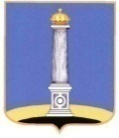 Главе города УльяновскаБолдакину А.Е.